Participa en el Concurso de Relato Corto en inglés de este año….Aquí tienes las bases, anímate y escribe tu cuento, si resultas elegid@ tu relato se publicará en El Sur in English……¡¡Ánimo y mucha suerte!!Bases del Concurso 2015-16 en www.eoimalaga.com y mira los relatos de otros años en nuestra revista      Martiricos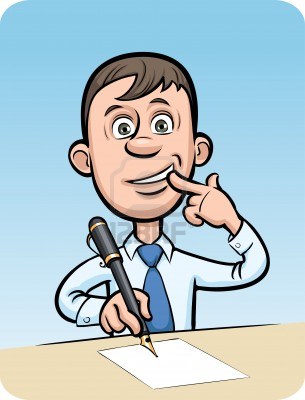 